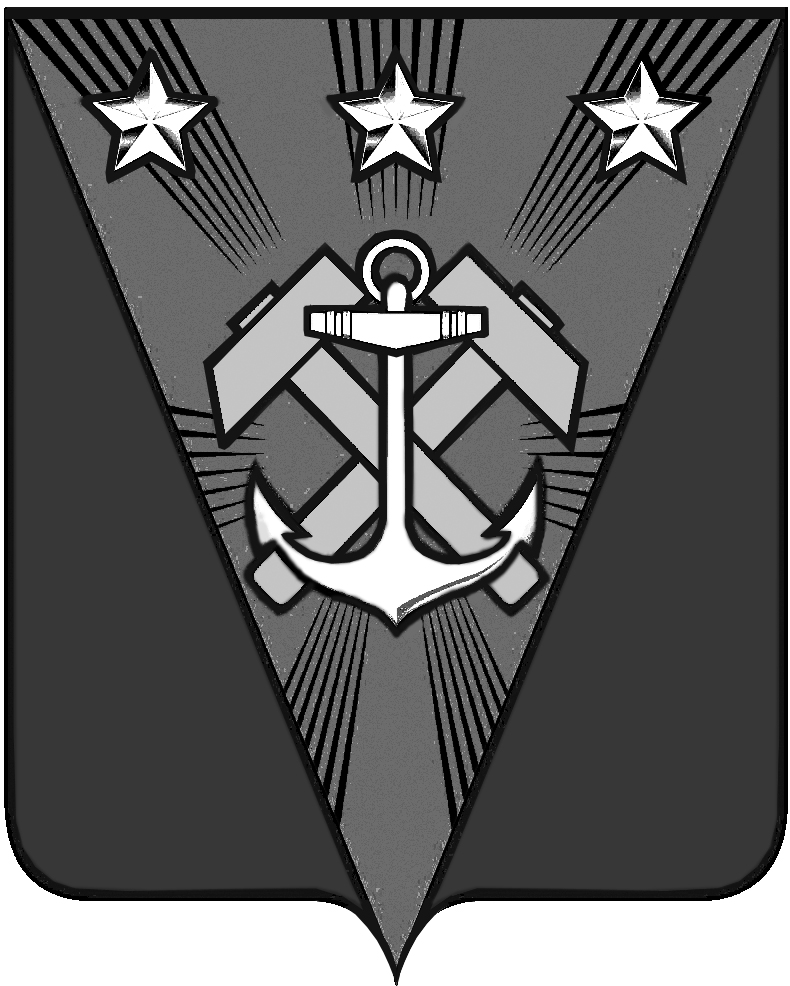 Сахалинская областьАДМИНИСТРАЦИЯ УГЛЕГОРСКОГО ГОРОДСКОГО ОКРУГАПОСТАНОВЛЕНИЕот 24.04.2020 № 408г. УглегорскВ соответствии с пунктом 7 статьи 66 Федерального закона от 29.12.2012 № 273-ФЗ «Об образовании в Российской Федерации», статей 17 и 51 Федерального закона от 06.10.2003 № 131-ФЗ «Об общих принципах организации местного самоуправления в Российской Федерации», письмом Министерства образования и науки Российской Федерации от 24.09.2014         № 08-1346 «О направлении методических рекомендаций по нормативно-правовому регулированию предоставления услуги по присмотру и уходу за детьми в группах продленного дня», в целях оказания всесторонней помощи семье, организации педагогической поддержки обучающихся в решении проблем в обучении, профилактики безнадзорности и правонарушений, организации развивающейся досуговой деятельности администрация  Углегорского городского округа постановляет:1. Утвердить Положение о предоставлении услуги по присмотру и уходу за детьми в группах продленного дня муниципальными общеобразовательными организациями Углегорского городского округа (прилагается).2. Признать утратившим силу постановление администрации Углегорского муниципального района от 17.11.2015 № 603 «Об утверждении Положения «О предоставлении услуги по присмотру и уходу за детьми в группах продленного дня муниципальными общеобразовательными организациями Углегорского муниципального района». 3. Опубликовать настоящее постановление в газете «Углегорские новости» и разместить на официальном сайте администрации Углегорского городского округа в сети Интернет. 4. Настоящее постановление вступает в силу с момента опубликования и распространяется на правоотношения, возникшие с 01.01.2020.5. Контроль исполнения настоящего постановления возложить на вице-мэра Углегорского городского округа Гурнова И. Н. Мэр Углегорского городского округа				            	С. В. ДорощукУТВЕРЖДЕНОпостановлением администрацииУглегорского городского округаот 24.04.2020 № 408ПОЛОЖЕНИЕ о предоставлении услуги по присмотру и уходу за детьми в группах продленного дня муниципальными общеобразовательными организациями Углегорского городского округа1. Общие положения1.1. В целях предоставления услуги по присмотру и уходу за детьми в организации, осуществляющей образовательную деятельность, реализующей программы начального общего, основного общего и среднего основного общего (далее – общеобразовательная организация) создается группа продленного дня (далее – ГПД).1.2. Положение о работе ГПД в общеобразовательной организации разрабатывается общеобразовательной организацией самостоятельно на основе положений Конвенции ООН «О правах ребенка», Конституции Российской Федерации, Федерального закона от 29.12.2012 № 273-ФЗ «Об образовании в Российской Федерации», санитарно-эпидемиологических правил и нормативов СанПиН 2.4.2.2821-10 «Санитарно-эпидемиологические требования к условиям и организации обучения в общеобразовательных учреждениях», утвержденных постановлением Главного государственного санитарного врача Российской Федерации от 29.12.2010 № 189, постановления Правительства Российской Федерации от 15.08.2013 706 «Об утверждении правил оказания платных образовательных услуг», письма Министерства образования и науки Российской Федерации от 24.09.2014 № 08-1346 «О направлении методических рекомендаций по нормативно-правовому регулированию предоставления услуги по присмотру и уходу за детьми в группе продленного дня», постановления Правительства Сахалинской области от 06.09.2019 «Об утверждении Порядка предоставления родителям (законным представителям) компенсации платы, взимаемой за осуществление присмотра и ухода за детьми в группах продленного дня в государственных образовательных организациях Сахалинской области, муниципальных образовательных организациях, реализующих образовательные программы начального общего, основного общего, среднего общего образования», Устава и других локальных нормативных актов образовательной организации.1.3. Под присмотром и уходом за детьми в общеобразовательной организации понимается комплекс мер по организации питания и хозяйственно-бытового обслуживания детей, обеспечению соблюдения ими личной гигиены и режима дня.1.4. Основными функциями ГПД являются:- организация пребывания обучающихся в общеобразовательной организации в период, не занятый образовательной деятельностью, под присмотром воспитателя;- обеспечение гигиенических требований и оптимальных организационных условий для самоподготовки, организации досуга, участия во внеурочной деятельности обучающихся.2. Организация набора детей в ГПД2.1. С целью определения количественного состава ГПД, проведения расчетов по материальному, финансовому и кадровому обеспечению работы ГПД общеобразовательной организацией осуществляется мониторинг востребованности услуг по организации присмотра и ухода за детьми среди родителей (законных представителей).2.2. Решение об открытии ГПД принимается администрацией общеобразовательной организации по согласованию с Управлением образования Углегорского городского округа на основе запросов родителей (законных представителей) обучающихся и наличия необходимых материально-технических, санитарно-гигиенических условий и кадров.2.3. Набор в ГПД осуществляется на основании заявлений родителей (законных представителей) обучающихся.ГПД формируются в количестве не более 25 детей в группе.2.4. Группы могут быть укомплектованы из обучающихся одного класса или созданы смешанные группы из обучающихся разных классов.2.5. В общеобразовательной организации возможно комплектование групп кратковременного пребывания детей в ГПД (режим работы – 2-3 часа в день). 3. Организация работы ГПД3.1. Назначение и освобождение ответственных лиц за работу ГПД осуществляется директором общеобразовательной организации на основании приказа.3.2. Предельно допустимая недельная педагогическая нагрузка воспитателя ГПД – до 30 часов.3.3. Требования к квалификации воспитателя ГПД, ответственного лица за работу ГПД, определяется должностной инструкцией в соответствии с единым квалификационным справочником должностей педагогических работников.3.4. Воспитатель разрабатывает план работы ГПД (годовой, на месяц) с учетом расписания учебных и внеурочных занятий в общеобразовательной организации. В плане учитываются индивидуальные запросы детей, их занятость во внеурочной деятельности, в кружках и секциях дополнительного образования, планируется участие в общешкольных, районных мероприятиях, при необходимости в планы вносятся коррективы. 3.5. Режим работы ГПД, обязанности воспитателя, назначение ответственных лиц, определение помещений, перечень документов и другие вопросы регулируются Положением о работе ГПД, утверждаемым приказом общеобразовательной организации и другими локальными нормативными актами.3.6. Для посещения занятий в общеобразовательных организациях дополнительного образования и других организациях воспитатель может допускать уход детей только с письменного разрешения родителей (законных представителей).3.7. Время, отведенное на самоподготовку обучающихся, не используется на другие цели.3.8. В организации части дня, не занятой образовательной деятельностью, в ГПД обязательно предусматриваются физкультминутки, прогулки, обеспечивается двигательная активность обучающихся (от 1 до 2 часов).3.9. Длительность отдельных режимных моментов определяется в зависимости от возраста обучающихся, объема домашних заданий. Занятия по самоподготовке начинаются не ранее чем через 1,5-2 часа после окончания уроков и прогулки.3.10. Для обучающихся, посещающих в течение работы ГПД несколько кружков или внеурочных занятий, пребывание в общеобразовательной организации не должно превышать 5 - 6 часов в день. Режим работы ГПД, сочетающий питание, отдых и самоподготовку, составляется с учетом времени пребывания обучающихся в общеобразовательной организации согласно санитарным нормам и правилам.3.11. В случае нахождения обучающихся в ГПД более 2 часов, они обеспечиваются горячим одноразовым питанием (полдник) за счет средств местного бюджета из расчета 500 (пятьсот) рублей в месяц. 3.12. Во время работы ГПД обеспечивается безопасность жизнедеятельности обучающихся, правила и требования для обеспечения которой устанавливаются и утверждаются администрацией общеобразовательной организации с обязательным ознакомлением работников. Правила вывешиваются на видном и доступном месте.3.13. При наличии условий, соответствующих санитарно-эпидемиологическим нормативам, в режиме дня для первоклассников и ослабленных обучающихся, посещающих ГПД, предусматривается дневной сон.3.14. Обучающиеся ГПД участвуют в самоуправлении группы, организуют дежурство, поддерживают сознательную дисциплину.3.15. Общее руководство и контроль исполнения за работой ГПД осуществляет директор либо один из заместителей директора общеобразовательной организации в соответствии с должностной инструкцией.3.16. Функционирование ГПД осуществляется в течение учебного года. В период школьных каникул ГПД не функционирует.4. Ответственность, права и обязанности4.1. Права и обязанности работников общеобразовательной организации, занятых в ГПД, и обучающихся определяются Уставом и правилами внутреннего распорядка, правилами поведения обучающихся и утвержденным Положением о ГПД.4.2. Директор общеобразовательной организации (его заместитель) несет административную ответственность за создание необходимых условий для работы ГПД, утверждает режим работы, организует методическую работу воспитателей, осуществляет контроль за работой ГПД.4.3. Воспитатель отвечает за безопасность жизнедеятельности детей в период нахождения обучающихся в ГПД, систематически ведет установленную документацию, следит за посещаемостью ГПД воспитанниками.4.4. Воспитатель отвечает за организацию работы ГПД в соответствии с должностной инструкцией, утвержденной директором образовательной организации. Воспитатель работает во взаимодействии с родителями (законными представителями) обучающихся, в контакте с другими педагогическими работниками. 4.5. Организованный выход обучающихся ГПД за пределы территории общеобразовательной организации регламентируется приказом о назначении ответственного за сохранность жизни и здоровья детей с утверждением маршрутов.4.6. Администрация общеобразовательной организации прилагает усилия по организации дополнительного образования детей, их участия во внеурочной деятельности во время их пребывания в ГПД. 5. Финансовое обеспечение осуществления присмотра и ухода за детьми в ГПД5.1. Финансовое обеспечение предоставления услуги по присмотру и уходу за детьми в ГПД осуществляется путем доведения общеобразовательной организации муниципального задания на предоставление услуги по присмотру и уходу за детьми в ГПД за счет средств местного бюджета.5.2. За предоставление платных образовательных услуг обучающимся в ГПД может устанавливаться плата, взимаемая с родителей (законных представителей).6. Предоставление платных образовательных услуг в ГПД6.1. Во время работы ГПД помимо услуг по присмотру и уходу за детьми могут быть предоставлены платные образовательные услуги, такие как: подготовка ребенком домашних заданий (приготовление ребенком домашних заданий не под присмотром, а вместе с учителем (воспитателем)), дополнительные индивидуальные консультации, в том числе по оказанию логопедической, психологической помощи, дополнительные коррекционно-развивающие занятия с детьми по запросам родителей (например, индивидуальные занятия, дополнительные занятия по преодолению пробелов в обучении). Данные платные образовательные услуги предоставляется с согласия родителей (законных представителей).6.2. Конкретные обязательства общеобразовательной организации по предоставлению платных образовательных услуг обучающимся в ГПД прописываются в договоре между родителями (законными представителями) и общеобразовательной организации (приложение № 1).Договор составляется в двух экземплярах, один из которых находится в общеобразовательной организации, другой – у родителей (законных представителей). Учет договоров ведется общеобразовательной организацией.Родители (законные представители) обучающихся несут ответственность за выполнение условий договора с общеобразовательной организацией по взаимодействию с педагогами по вопросам предоставления платных образовательных услуг во время, не занятое образовательной деятельностью.6.3. Плату за предоставление платных образовательных услуг обучающимся в ГПД, взимаемую с родителей (законных представителей) обучающихся, и ее размер устанавливает учредитель общеобразовательной организации.Стоимость такой услуги определяется нормами, исходя из объема и затраченного времени работы педагога.6.4. Родительская плата за предоставление платных образовательных услуг обучающимся в ГПД устанавливается как ежемесячная плата  родителей (законных представителей) общеобразовательной организации согласно заключенному договору. 6.5. Родительская плата за предоставление платных образовательных услуг обучающимся в ГПД взимается за фактическое предоставление платных образовательных услуг (приложение № 2).6.6. Родительская плата за предоставление платных образовательных услуг обучающимся в ГПД  не может быть источником прибыли для общеобразовательной организации.6.7. Ответственность за своевременное поступление родительской платы за предоставление платных образовательных услуг обучающимся в ГПД возлагается на руководителя общеобразовательной организации.Об утверждении Положения о предоставлении услуги по присмотру и уходу за детьми в группах продленного дня муниципальными общеобразовательными организациями Углегорского городского округа